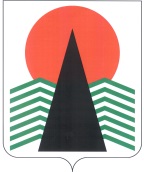 АДМИНИСТРАЦИЯ  НЕФТЕЮГАНСКОГО  РАЙОНАпостановлениег.НефтеюганскО награжденииВ соответствии с решением Думы Нефтеюганского района от 26.09.2012 № 282 «О наградах и почетных званиях Нефтеюганского района», на основании протокола заседания комиссии по наградам от 15.10.2018 № 21  п о с т а н о в л я ю:Наградить Почетной грамотой и Благодарственным письмом Главы Нефтеюганского района граждан Нефтеюганского района за высокое профессиональное мастерство, вклад в социально-экономическое развитие Нефтеюганского района (приложения № 1, 2).Управлению по учету и отчетности администрации района (Раздрогина Т.П.) обеспечить выплату денежного вознаграждения согласно приложению № 1.Настоящее постановление подлежит размещению на официальном сайте органов местного самоуправления Нефтеюганского района.Контроль за выполнением постановления возложить на первого заместителя главы Нефтеюганского района С.А.Кудашкина.Глава района							Г.В.ЛапковскаяПриложение № 1к постановлению администрации Нефтеюганского районаот 17.10.2018 № 1752-паСПИСОКграждан, награждаемых Почетной грамотойГлавы Нефтеюганского районаПриложение № 2к постановлению администрации Нефтеюганского районаот 17.10.2018 № 1752-паСПИСОКграждан, награждаемых Благодарственным письмом Главы Нефтеюганского района17.10.2018№ 1752-па№ 1752-па№Фамилия, имя, отчествоДолжность (род занятий)Размер денежного вознаграждения (руб.)Хансафаров Владимир Фёдоровичводитель 1 класса ООО «СеверТрансСервис», г.Нефтеюганск3500,00Васильев Сергей Николаевичслесарь по ремонту электрооборудования 5  разряда  ООО «СеверТрансСервис», г.Нефтеюганск3500,00Эралиев Хасан Нуралиевичводитель 2 класса ООО «СеверТрансСервис», гп.Пойковский3500,00Коновалов Денис Александровичначальник службы эксплуатации ООО «СеверТрансСервис»,  г.Нефтеюганск3500,00Тихонов Валерий Павловичводитель 1 класса ООО «СеверТрансСервис», г.Пыть-Ях3500,00Соломахина Екатерина Васильевнаводитель 2 класса, ООО «СеверТрансСервис», г.Нефтеюганск3500,00Салмин Сергей Вениаминовичводитель 2 класса ООО «СеверТрансСервис», г.Нефтеюганск3500,00Мухаметов Фидус Салаватовичначальник автоколонны ООО «СеверТрансСервис», г.Нефтеюганск3500,00Клейнфельд Евгений Сергеевичводитель 3 класса ООО «СеверТрансСервис»г.Нефтеюганск3500,00Киселев Дамир Александровичначальник автоколонны ООО «РегионАвтоТранс», г.Нефтеюганск3500,00Шевченко Иван Григорьевичначальник автоколонны ООО «АвтоТрансСоюз», г.Нефтеюганск3500,00Слаутин ОлегВалентиновичводитель  класса ООО «АвтоТрансСоюз», г.Нефтеюганск3500,00ВсегоВсего42000,00№Фамилия, имя, отчествоДолжность (род занятий)Достовалов Сергей Николаевичслесарь по ремонту автомобилей  5 разряда ООО «СеверТрансСервис», г.НефтеюганскРахимовРустам Ирековичначальник отдела МТС ООО «СеверТрансСервис», г.НефтеюганскМазитов Рузалин Фоатовичводитель 2 класса ООО «СеверТрансСервис», г.НефтеюганскКандыбаров Денис Александровичводитель 2 класса ООО «СеверТрансСервис», г.Пыть-ЯхДоронин Владимир Николаевичводитель 1 класса  ООО «СеверТрансСервис», г.НефтеюганскБекеев Шамиль ОраковичООО «СеверТрансСервис», водитель 2 класса, г.Пыть-ЯхБезотеческий Андрей Владимировичначальник ПТО  ООО «СеверТрансСервис», г.НефтеюганскАсташов Пётр Петровичводитель 1 класса ООО «СеверТрансСервис», г.НефтеюганскБогдаловАнатолий Зарифовичводитель ООО «СеверТрансСервис», гп.ПойковскийКрузитов Анатолий Семеновичначальник производства ООО «СеверТрансСервис», г.Нефтеюганск